Amel Association International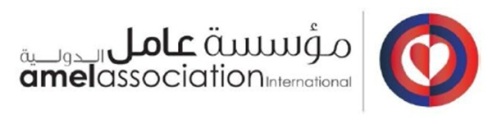 JOB DESCRIPTIONSelf-care consultantIntroduction  Amel Association International (Amel) is a Lebanese and non-sectarian NGO created in 1979. Amel works through 30 centers, 6 mobile medical units, 2 mobile education units and 1 protection unit, and for more than 40 years has supported the poorest regions of Lebanon, from Beirut and its South Suburbs to Mount Lebanon, Bekaa and South Lebanon. Amel offers accessible services for all in the following fields: food security, health, education, protection, child protection, gender-based violence, livelihood, promotion and protection of human rights, rural development.
Description of the project: In response to the cholera outbreak in Lebanon, Amel will be establishing rapid response teams (RRT) and risk communication and community engagement (RCCE) in the governorates of Bekaa and Baalbeck-Hermel to increase the awareness and promote better health prevention among the communities from all nationalities in addition to enhancing the capacity to respond to the outbreak through medical and logistical support. The self-care consultant will work in close coordination with the project coordinator. He/she will provide collective support sessions to the project staff who are in touch with different vulnerable people’s experiences and who will be dealing with an increasing number of cases, usually accompanied with increased stress resulting from all the workload and issues affiliated with it. These sessions will support and empower these individuals to look after their own health efficiently and conveniently.Main Responsibilities:Design and contextualize a detailed plan for the implementation of collective staff-care support sessions including the aim of the intervention, expected results, set of the session activities that will be implemented, and the timeframe of the activity.Implement group sessions targeting the frontline workers working on the project.  Identify causes of stress and adopt skills to cope with difficulties resulted from emergencies, in addition to the psychosocial impact of their work. Educate the team on the concept of self-care and staff care, relevant techniques and tools as well as methodologies and practical exercises to create a more resilient and empowering staff environment for the benefit of care provider.Address the needs of the frontline workers in the field of case management and psychosocial support.Deliver all aspects of the staff-care agenda. Prepare training report, including participants’ evaluations of the training and any relevant recommendations.EXPERIENCE AND OTHER REQUIRED DETAILS:Master’s degree in clinical psychology or social work.Excellent problem solver and understanding of how various technology solutions can be leveraged to address health care challenges.Proven abilities of organizing self-care groups.Substantial knowledge and understanding of the healthcare framework and related cultural and contextual dynamics.Experience in providing group support to service providers working with national and/or international NGOs in the region.Excellent oral and written communication skills in English and Arabic.Ability to work cooperatively and effectively with others to set goals, resolve problems, and make decisions that enhance organizational effectiveness.Reporting skills, interpersonal skills, team player.Ability to deal with people with tact and diplomacy.Notes: Amel Association International is committed to diversity and welcomes applications from qualified candidates regardless of disability, gender identity, marital or civil partnership status, race, color or ethnic and national origins, religion or belief, or sexual orientation.Amel has a Zero Tolerance policy on sexual exploitation and abuse, and sexual harassment.